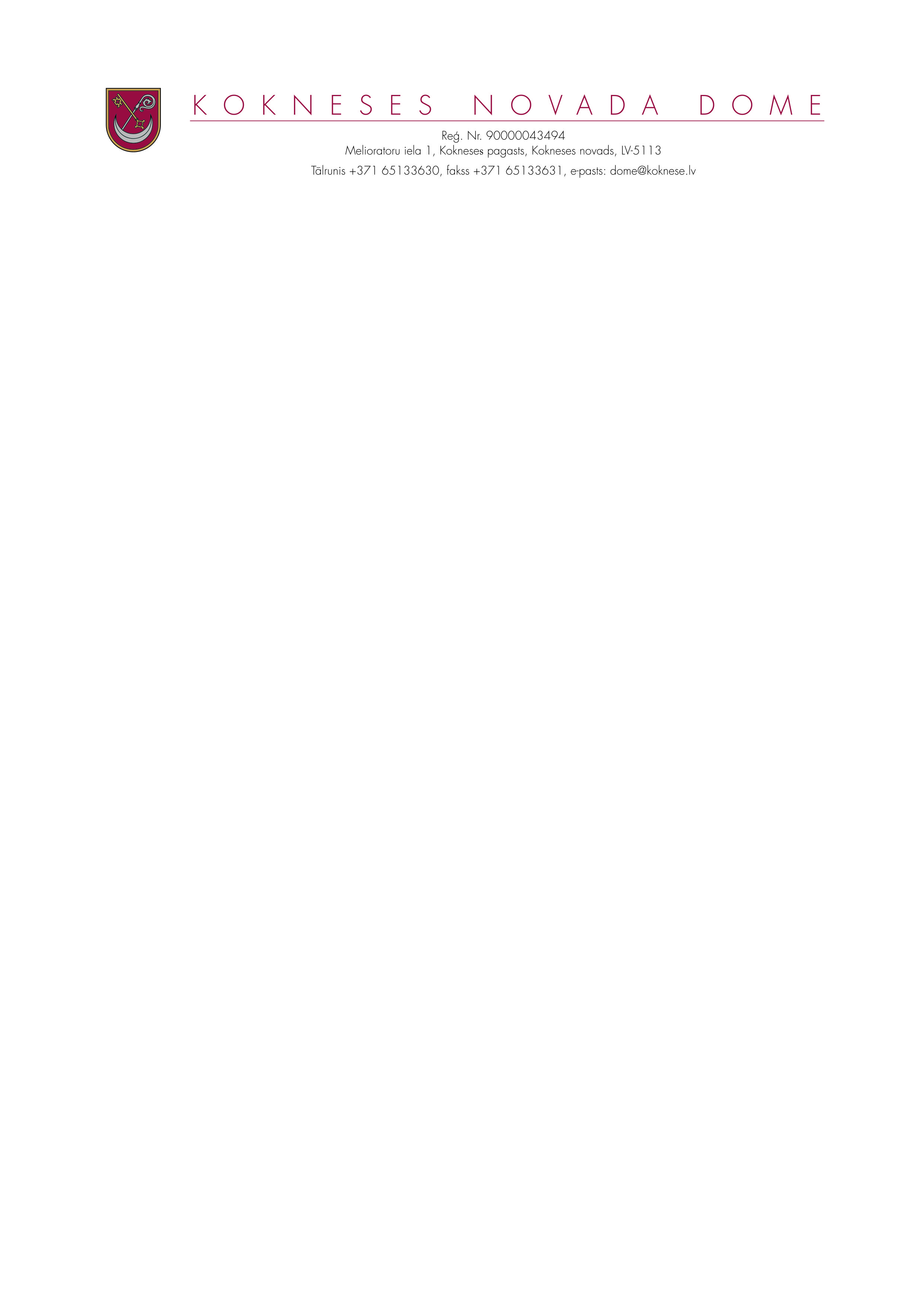 Kokneses novada Kokneses pagastāKONSOLIDĒTI 2020.gadā2011.gada 31.augustā	Apstiprināti arKokneses novada domes 31.08.2011. sēdes lēmumu Nr.1 (protokols Nr.9)Grozījumi Apstiprinātiar Kokneses novada domes 30.10.2013. saistošajiem noteikumiem Nr.28 (lēmums Nr.7.5.12.protokols Nr. 14)stājas spēkā ar 2014.gada 1.janvāriGrozījumi Apstiprinātiar Kokneses novada domes 30.10.2019. saistošajiem noteikumiem Nr.10/2019(lēmums Nr.9.15.3 prot. Nr. 14)Precizētiar Kokneses novada domes 18.12.2019. sēdes lēmumu Nr.15.18.3.prot. Nr. 16)SAISTOŠIE NOTEIKUMI Nr. 8„Sadzīves atkritumu apsaimniekošanas noteikumi Kokneses novadā”Izdoti saskaņā ar likuma "Par pašvaldībām" 43.panta pirmās daļas 13.punktu,21.panta pirmās daļas 16.punktu un Atkritumu apsaimniekošanas likuma 8.panta pirmās daļas 3.punktuVispārīgie jautājumiŠie saistošie noteikumi reglamentē sadzīves atkritumu apsaimniekošanas kārtību Kokneses novada administratīvajā teritorijā, administratīvās teritorijas dalījumu sadzīves atkritumu apsaimniekošanas zonās, nosaka prasības sadzīves atkritumu savākšanai, pārvadāšanai, pārkraušanai un uzglabāšanai, kā arī kārtību, kādā veicami maksājumi par šo atkritumu apsaimniekošanu, apsaimniekošanā iesaistīto personu pienākumus un tiesības.Kokneses novada dome (turpmāk Pašvaldība) organizē un kontrolē sadzīves atkritumu, tai skaitā sadzīvē radušos bīstamo atkritumu, apsaimniekošanu tās administratīvajā teritorijā saskaņā ar normatīvajiem aktiem atkritumu apsaimniekošanas jomā, valsts un reģionālo atkritumu apsaimniekošanas plānu, kā arī šiem saistošajiem noteikumiem.Pašvaldība atkritumu apsaimniekošanu organizē, normatīvajos aktos noteiktajā kārtībā slēdzot līgumu ar sadzīves atkritumu apsaimniekotāju.Sadzīves atkritumu apsaimniekošanas kārtību (t.sk., dalītas atkritumu savākšanas ieviešanu) nosaka Pašvaldība un informē par to sadzīves atkritumu apsaimniekotāju.Šie noteikumi ir saistoši visām fiziskām un juridiskām personām - atkritumu radītājiem, savācējiem, pārvadātājiem, pārstrādātājiem un atkritumu apsaimniekotājiem Kokneses novada administratīvajā teritorijā.Kokneses novada administratīvajā teritorijā ir noteikta viena atkritumu apsaimniekošanas zona. Atkritumu apsaimniekošanas zonas teritoriju apsaimnieko viens apsaimniekotājs un radītos sadzīves atkritumus apsaimniekotājs nogādā pārstrādātājam vai ved uz atkritumu poligonu „Dziļā vāda” Mežāres pagasta, Krustpils novadā.Atkritumi, pēc to savākšanas, ir atkritumu apsaimniekotāja īpašums.Lietotie termini un to skaidrojumsSaistošajos noteikumos lietotie termini:atkritumi — jebkurš priekšmets vai viela, no kuras tās valdītājs atbrīvojas, ir nolēmis vai spiests atbrīvoties;bīstamie atkritumi — atkritumi, kuriem piemīt viena vai vairākas īpašības, kas padara tos bīstamus;sadzīves atkritumi — mājsaimniecībā, tirdzniecībā, pakalpojumu sniegšanas procesā vai citur radušies atkritumi, ja tie īpašību ziņā ir pielīdzināmi mājsaimniecībās radītajiem atkritumiem;ražošanas atkritumi — atkritumi, kas radušies ražošanas procesā vai būvniecībā;atkritumu valdītājs — ikviena fiziskā vai juridiskā persona, kura atbilst vismaz vienam no šādiem nosacījumiem:ir atkritumu radītāja,ir fiziska vai juridiska persona, kuras faktiskajā varā atrodas atkritumi;atkritumu radītājs — ikviena fiziska vai juridiska persona, kuras darbība rada atkritumus (sākotnējais atkritumu radītājs) vai kura veic atkritumu priekšapstrādi, sajaukšanu vai citas darbības, kā rezultātā mainās atkritumu sastāvs vai īpašības;atkritumu apsaimniekošana — atkritumu savākšana, uzglabāšana, pārvadāšana, reģenerācija un apglabāšana (tai skaitā sadedzināšana sadzīves atkritumu sadedzināšanas iekārtās), šo darbību pārraudzība, atkritumu apglabāšanas vietu aprūpe pēc to slēgšanas, kā arī tirdzniecība ar atkritumiem un starpniecība atkritumu apsaimniekošanā;atkritumu savākšana — atkritumu vākšana, arī atkritumu iepriekšēja šķirošana un glabāšana, lai tos nogādātu uz atkritumu reģenerācijas vai apglabāšanas iekārtām vai tādām iekārtām, kurās tiek veikta atkritumu sagatavošana reģenerācijai vai apglabāšanai;atkritumu dalītā savākšana — atkritumu savākšana, atsevišķi nodalot atkritumus pēc to veida un īpašībām, lai veicinātu atkritumu sagatavošanu reģenerācijai vai apglabāšanai, kā arī reģenerāciju vai apglabāšanu;atkritumu poligons — tāda speciāli ierīkota un aprīkota vieta atkritumu apglabāšanai uz zemes vai zemē, kur nodrošināti normatīvajos aktos noteiktie vides aizsardzības pasākumi;atkritumu uzglabāšana — atkritumu glabāšana tam speciāli piemērotās un aprīkotās vietās to turpmākai reģenerācijai vai apglabāšanai [izņemot īslaicīgu uzglabāšanu (mazāk par trim mēnešiem) to rašanās, šķirošanas un savākšanas vietās daudzumos, kas nerada kaitējumu videi vai draudus cilvēku veselībai];atkritumu apsaimniekotājs — komersants, arī atkritumu tirgotājs un atkritumu apsaimniekošanas starpnieks, kurš ir saņēmis attiecīgu atļauju atkritumu apsaimniekošanai Atkritumu apsaimniekošanas likumā vai normatīvajos aktos par piesārņojumu noteiktajā kārtībā;Atkritumu apsaimniekošanas mērķis un uzdevumiAtkritumu apsaimniekošanas mērķis ir nodrošināt sadzīves atkritumu apsaimniekošanu Kokneses novada administratīvajā teritorijā, lai aizsargātu cilvēku dzīvību un veselību, vidi, kā arī personu mantu;Atkritumu apsaimniekošanas uzdevums ir :veicināt tādu atkritumu apsaimniekošanu, tajā skaitā dalītu atkritumu vākšanu, lai samazinātu apglabājamo atkritumu daudzumu;sekmēt higiēniski un ekoloģiski drošu vidi Kokneses novadā;rūpēties par to, lai atkritumi tiktu apsaimniekoti videi un cilvēkam nekaitīgā veidā.Pašvaldības kompetence (tiesības un pienākumi)Pašvaldība organizē un kontrolē sadzīves atkritumu, tai skaitā sadzīvē radušos bīstamo atkritumu, apsaimniekošanu tās administratīvajā teritorijā saskaņā ar normatīvajiem aktiem atkritumu apsaimniekošanas jomā, saskaņā ar novada saistošajiem noteikumiem par sadzīves atkritumu apsaimniekošanu, ievērojot valsts un reģionālo plānu. Pašvaldība:izvēlas komersantu, kurš veiks sadzīves atkritumu apsaimniekošanu Kokneses novadā, atbilstoši publisko iepirkumu vai publisko un privāto partnerību regulējošiem normatīviem aktiem.slēdz līgumu ar izraudzīto sadzīves atkritumu apsaimniekotāju, kurš saņēmis Valts vides dienesta sadzīves atkritumu apsaimniekošanas atļauju.slēdz līgumu ar atkritumu apsaimniekotāju uz laiku, ne īsāku par trīs gadiem un informē atkritumu radītājus par sadzīves atkritumu apsaimniekotāju, ar kuru tā ir noslēgusi līgumu par atkritumu savākšanu, pārvadāšanu, pārkraušanu, uzglabāšanu un nogādāšanu uz atkritumu poligonu. Šo informāciju Pašvaldība izvieto domes un pagastu pārvalžu administrācijas telpās publiski redzamā vietā, to publicē savā mājas lapā www.koknese.lv un Kokneses novada domes laikrakstā „Kokneses Novada Vēstis”.ar lēmumu nosaka prasības atkritumu savākšanai, šķirošanai, pārvadāšanai, pārkraušanai un uzglabāšanai, kā arī minimālo atkritumu savākšanas biežumu;ar lēmumu nosaka maksu par sadzīves atkritumu apsaimniekošanu Kokneses novada administratīvajā teritorijā.Sadzīves atkritumu radītāja pienākumi un tiesībasIkviena fiziska vai juridiska persona ir atkritumu radītājs šo Noteikumu izpratnē un viņu pienākums ir iesaistīties Kokneses novada administratīvās teritorijas kopējā atkritumu savākšanas sistēmā, atkritumi jāsašķiro, ja ir novietotas tam speciālas atkritumu tvertnes un jāiesaistās dalītas sadzīves atkritumu vākšanas pasākumos, atbilstoši atkritumu apsaimniekošanu regulējošiem normatīviem aktiem un valsts, reģionālajam atkritumu apsaimniekošanas plānam, šo noteikumu prasībām gan ar savu darbību, gan maksu par sniegtajiem pakalpojumiem;Nekustamā īpašuma īpašniekam, tiesiskajam valdītājam vai apsaimniekotājam jāslēdz līgums par atkritumu savākšanu ar atkritumu apsaimniekotāju, kas ieguvis tiesības veikt atkritumu apsaimniekošanu Kokneses novada administratīvajā teritorijā.Atkritumu radītājam, kura īpašumā, valdījumā vai lietošanā ir konkrēta individuālā dzīvojamā māja un kurš to lieto, mājsaimniecībā radušos atkritumus ievieto tikai tajā atkritumu konteinerā, kas saskaņā ar noslēgto līgumu ar apsaimniekotāju ir paredzēts konkrētās mājas apkalpošanai;Atkritumu radītājam, kura īpašumā, valdījumā vai lietošanā ir konkrēta dzīvojamā telpa daudzdzīvokļu dzīvojamā mājā un kurš to lieto, mājsaimniecībā radušos atkritumus jāievieto tikai konkrētajai mājai paredzētajos atkritumu konteineros.Atkritumu radītājam - juridiskai personai - jāslēdz līgums ar atkritumu apsaimniekotāju par faktiski izvedamo atkritumu daudzumu un samaksu jāveic saskaņā ar atkritumu apsaimniekošanas noteikto cenu.Nekustamā īpašuma (izņemot daudzdzīvokļu mājas) īpašnieks:ir atbildīgs par atkritumu savākšanu un izvešanas organizēšanu no tā īpašumā vai valdījumā esošās teritorijas;no īpašuma ieguves brīža, ne vēlāk kā 30 dienu laikā vai pēc atkritumu apsaimniekotāja publiskošanas Kokneses novada domes laikraksta izdevumā „Kokneses Novada Vēstis”, slēdz līgumu ar atkritumu apsaimniekotāju, kuram ir līgums arPašvaldību, par regulāru, bet ne retāk kā vienu reizi mēnesī, atkritumu savākšanu un izvešanu;atkritumu radītājam jāslēdz līgums ar atkritumu apsaimniekotāju par faktiski saražoto izvedamo atkritumu daudzumu. Atkritumu izvešana nevar būt noteikta retāk kā 1(vienu) reizi mēnesī;atkritumu tvertņu iztukšošanas dienās atkritumu tvertnes no privātajiem īpašumiem, tai skaitā no slēgtajiem pagalmiem, noteiktajā maršrutā, saskaņā ar noslēgto līgumu, pārvieto ar atkritumu pārvadāšanas specializētajiem transportlīdzekļiem vai to apkalpei pieejamā vietā, jebkurā gadalaikā, kur tās netraucē gājēju un transportlīdzekļu kustību.17.5 pēc saskaņošanas ar atkritumu apsaimniekotāju, izvieto savā īpašumā nepieciešamo tvertņu skaitu, vai iegādājas atkritumu maisus ar apsaimniekotāja marķējumu.uztur atkritumu tvertnes tīras un lietošanas kārtībā;ir tiesīgi kompostēt bioloģiski noārdāmos atkritumus sava īpašuma teritorijā, ja tas nerada draudus cilvēku dzīvībai un veselībai, videi, kā arī citu personu mantai. Komposta bedres vai kaudzes jāizvieto tā, lai to izdalītā smaka netraucētu apkārtējos iedzīvotājus un būtu tādā attālumā, lai nenodarītu kaitējumu to pieguļošai teritorijai, atbilstoši apbūves noteikumiem un sabiedriskās kārtības saistošajiem noteikumiem Kokneses novadā.nav tiesīgs, katru gadu valstī izsludinātajā, ugunsnedrošajā periodā dedzināt savā īpašumā zarus, dēļus u.c. tiem pielīdzināmus atkritumus. Izņēmuma gadījumā, tas atļauts tikai ikreiz saskaņojot to ar Valsts meža dienesta amatpersonu, kura pārrauga Kokneses novada administratīvo teritoriju. Dedzinot zarus, dēļus u.c. tiem  pielīdzināmus atkritumus, ugunsdrošajā periodā vai ugunsnedrošajā periodā ar Valsts meža dienesta nozīmētas amatpersonas atļauju , drīkst tikai sava īpašuma teritorijā, nodrošinot lai tas nerada draudus trešo personu dzīvībai, veselībai, tās nekustamajam īpašumam un mantai.Daudzdzīvokļu māju īpašnieki vai apsaimniekotāji:slēdzot īres, apsaimniekošanas vai nomas līgumus paredzēt maksu par atkritumu savākšanu un izvešanu, piemērojot līgumā, Pašvaldības apstiprināto Kokneses novada administratīvajā teritorijā paredzēto sadzīves atkritumu apsaimniekošanas cenu;pēc saskaņošanas ar Pašvaldību un atkritumu apsaimniekotāju, nodrošina iedzīvotājiem un atkritumu apsaimniekotāja transportlīdzeklim pieejamā vietā atkritumu tvertņu laukumus, kas paredzēti atkritumu savākšanai.atkritumu tvertņu iztukšošanas dienās nodrošina specializētajiem transportlīdzekļiem jebkurā laikā ērtu piekļuvi minētajām tvertnēm;Vasarnīcas vai dārza mājas īpašnieks, valdītājs, lietotājs vai viņa pilnvarotā persona par laika periodu, kurā uzturas vasarnīcā vai dārza mājā, slēdz līgumu par atkritumu apsaimniekošanu ar atkritumu apsaimniekotāju.Nekustamā īpašuma īpašnieki, tiesiskie valdītāji vai apsaimniekotāji pie iestāžu, uzņēmumu, tirdzniecības un sabiedrisko pakalpojumu sniegšanas vietām, daudzstāvu dzīvojamo māju ieejām, saskaņojot ar Pašvaldību tvertņu dizainu, ierīko atkritumu tvertnes un nodrošina to pastāvīgu iztukšošanu.Publisko pasākumu laikā publisko pasākumu organizētājam jānodrošina atkritumu savākšana attiecīgajā teritorijā un atkritumu apsaimniekotājam jānodrošina atkritumu apsaimniekošanas pakalpojumi:publisko pasākumu organizatoram atkritumu apsaimniekošanas līgums jāslēdz ar Pašvaldību izraudzīto atkritumu apsaimniekotāju vai teritorijas īpašnieku;publiskā pasākuma organizētājam, pirms pasākuma rīkošanas atļaujas saņemšanas, ir pienākums noslēgt līgumu ar atkritumu apsaimniekotāju, teritorijas īpašnieku vai tiesisko valdītāju par atkritumu apsaimniekošanas pakalpojumiem pasākuma laikā, kā arī atkritumu savākšanu un izvešanu pēc pasākuma noslēguma.publisko pasākumu organizētājam jānodrošina attiecīgās teritorijas sakopšana 5 (piecu) stundu laikā pēc pasākuma noslēguma, bet vietās, kur notiek intensīva gājēju un satiksmes kustība, tas jāveic 1 (vienas) stundas laikā pēc pasākuma noslēguma;ja pasākuma laikā iespējams nodrošināt dalītu atkritumu savākšanu, tad pasākuma organizētājiem jānodrošina apstākļi dalītai atkritumu vākšanai.Par ražošanas,t.sk.- būvniecības atkritumu savākšanu un izvešanu ir atbildīgas personas, kas veic būvniecības vai remonta darbus. Tos aizliegts bērt sadzīves atkritumu tvertnēs. Par būvniecības rezultātā radušos ražošanas atkritumu savākšanu slēdzams atsevišķs līgums ar atkritumu apsaimniekotāju.Par lielgabarīta atkritumu (ledusskapji, skapji, gultas, un tml.) izvešanu nekustamā īpašuma īpašnieks vai tiesiskais valdītājs, ar atkritumu apsaimniekotāju saskaņotā laikā, novieto tos pie sava atkritumu konteinera vai nogādā atkritumus ar savu transportu uz atkritumu apsaimniekotāja norādīto vietu.Prasības sadzīves atkritumu dalītai apsaimniekošanaiPašvaldības teritorijas daļās, kur atkritumi tiek savākti dalīti, sadzīves atkritumu radītāji sadzīves atkritumus novieto atkritumu konteineros vai tvertnēs, kas uzstādīti atkritumu savākšanas laukumos, atbilstoši šķirošanas prasībām.Dalīti vāc otreiz izmantojamos un pārstrādājamos sadzīves atkritumus (PET pudeles, papīru, stiklu u.c.) atbilstoši prasībām (piemēram, papīram jābūt sausam, stiklam – bez iepriekšēja pildījuma ).Jaunas dalīti vācamo atkritumu savākšanas vietas izveidotājam par tās izveidošanu un attiecīgo tvertņu krāsojumu vai apzīmējumu savlaicīgi, vismaz 1(viena)mēneša laikā,  jāinformē atkritumu radītāji un atkritumu apsaimniekotāji.Kārtību šķiroto atkritumu savākšanas laukumos un dalītās savākšanas punktos nodrošina to izveidotājs.Uz dalīti vākto atkritumu tvertnēm vai laukumos jānodrošina sekojoša informācija:dalīti vākto atkritumu veids ;apsaimniekotāja nosaukums un atbildīgās personas kontaktinformācija(tālruņaNr.).Prasības sadzīvē radušos bīstamo atkritumu un ražošanas atkritumu apsaimniekošanaiSadzīvē radušos bīstamo atkritumu un sadzīvē radušos ražošanas atkritumu radītājam ir pienākums:atdalīt bīstamos un ražošanas atkritumus no citu veidu atkritumiem;uzglabāt bīstamos un ražošanas atkritumus tā, lai tie neapdraudētu cilvēku dzīvību, veselību, apkārtējo vidi un personu īpašumu ;nogādāt bīstamos un ražošanas atkritumus speciāli aprīkotās šo atkritumu savākšanas vietās vai slēgt līgumu par šo atkritumu apsaimniekošanu ar institūciju, kura normatīvajos aktos noteiktajā kārtībā veic bīstamo un ražošanas atkritumu apsaimniekošanu;segt bīstamo un ražošanas atkritumu apsaimniekošanas izmaksas;juridiskām personām, kuras bīstamos vai ražošanas atkritumus uzglabā ilgāk par 3(trīs)mēnešiem, saņemt atļauju bīstamo vai ražošanas atkritumu uzglabāšanai.Aizliegumi sadzīves atkritumu apsaimniekošanāKokneses novada administratīvajā teritorijā aizliegts:ierīkot izgāztuves un aprakt atkritumus pagalmos, tranšejās, būvbedrēs, piegružot un aizbērt grāvjus, bērt atkritumus parkos, mežos, upju krastos un pļavās u.c. neatļautās vietās;iznest no pagalmiem un novietot uz ielu braucamās daļas un to malās visāda veida atkritumus, t.sk., lapas, zāli, zarus u.tml.izmest atkritumus, dubļus, gružus uz lietus ūdens noteku restēm un vākiem, uz ielas braucamās daļas un apstādījumiem, kā arī ēku pagrabu logu ailēm, kanalizācijas tīkla apskates akās un kontrolakās, grāvjos, upēs un citās ūdenstilpnēs, kā arī uz to malām, parkos, mežos un nogāzēm u.c. atkritumiem neparedzētās vietās;novietot (pastāvīgi) sadzīves atkritumu tvertnes uz ielām;sajaukt sadzīvē radušos bīstamos atkritumus, kas atbilst dažādām bīstamo atkritumu kategorijām, kā arī sajaukt bīstamos atkritumus ar sadzīves atkritumiem;izvietot ražošanas, t.sk.- būvniecības atkritumus īpašumam piegulošajās teritorijās;tvertnēs cieši sablīvēt, iesaldēt vai dedzināt atkritumus;iepildīt atkritumu tvertnēs kvēlojošus, degošus, ugunsnedrošus un eksplozīvus priekšmetus, šķidrus, infekciju slimības izraisošus un cilvēka veselībai un dzīvībai bīstamus atkritumus, liela izmēra atkritumus, dārza un parka atkritumus, būvniecības un rūpniecības atkritumus;Atkritumu apsaimniekotāja pienākumiPirms darbības uzsākšanas Kokneses novada administratīvajā teritorijā noslēgt līgumu ar Pašvaldību par sadzīves atkritumu apsaimniekošanu, normatīvajos aktos noteiktajā kārtībā un noslēgt līgumus ar atkritumu radītājiem Kokneses novada administratīvajā teritorijā.Pirms līguma noslēgšanas saņemt Valsts vides dienesta izsniegtu atļauju atkritumu apsaimniekošanai;Sadzīves atkritumu apsaimniekošanā izmantot specializētus transportlīdzekļus, atkritumu tvertnes, iekārtas un ierīces, kas nerada apdraudējumu cilvēku dzīvībai un veselībai, videi un nepārsniedz pieļaujamo trokšņa līmeni;Sadzīves atkritumu apsaimniekotājs:nodrošina atkritumu radītājus ar marķētām atkritumu tvertnēm vai atkritumu maisiem pietiekamā daudzumā, saskaņā ar noslēgto līgumu;atbilstoši saskaņotiem grafikiem, kas nodrošina sadzīves atkritumu tvertņu iztukšošanu un apstrādāšanu, izvešanu no atkritumu tvertņu laukumiem un atkritumu novietnēm, atstājot konteineru laukumus un novietnes pēc atkritumu izvešanas tīrus. Apsaimniekotājs nodrošina atkritumu tvertņu iztukšošanu apdzīvoto vietu centros daudzdzīvokļu māju rajonos ne retāk kā 2 (divas) reizes nedēļā, bet pārējā novada teritorijā ne retāk kā 1 (vienu) reizi mēnesī;uzstāda, labo, nomaina sadzīves atkritumu tvertnes, ja minētās tvertnes nav citas personas īpašums;nodrošina sadzīvē radušos dažādu atkritumu veidu (piemēram, bīstamo, liela izmēra atkritumu, būvniecības un būvju nojaukšanas atkritumu, ielu tīrīšanas atkritumu, parku, dārzu un kapsētu atkritumu) izvešanu;nodrošina iespēju atkritumu radītājiem nodot sadzīves atkritumus speciāli tam paredzētajos maisos, vietās, kur atkritumu savākšanu nav iespējams nodrošināt ar tvertnēm;pēc atkritumu savākšanas ar savu transportu nogādā tos atkritumu savākšanas poligonā„Dziļā vāda” ar juridisko adresi „Dziļā vāda” Mežāres pagasts, Krustpils novads.Maksa par sadzīves atkritumu apsaimniekošanu.Ikviena atkritumu radītāja pienākums ir atkritumu apsaimniekotāja noteiktajā termiņā un kārtībā samaksāt par atkritumu apsaimniekošanu.Maksa par sadzīves atkritumu apsaimniekošanu tiek iekasēta, piemērojot līgumā starp Pašvaldību un atkritumu apsaimniekotāju paredzēto sadzīves atkritumu apsaimniekošanas cenu, kas tiek noteikta, pamatojoties uz Latvijas Republikas normatīvo aktu prasībām un kura veidojas no:maksas par sadzīves atkritumu savākšanu, šķirošanu, pārvadāšanu, pārkraušanu, uzglabāšanu;sabiedrisko pakalpojumu regulatora apstiprinātā tarifa par sadzīves atkritumu apglabāšanu atkritumu poligonos;dabas resursu nodokļa par atkritumu apglabāšanu normatīvajos aktos noteiktajā apmērā.Maksa par sadzīves atkritumu apsaimniekošanu tiek iekasēta:no daudzdzīvokļu māju dzīvokļu īpašniekiem un īrniekiem maksu iekasē mājas īpašnieks vai apsaimniekotājs, saskaņā ar noslēgto apsaimniekošanas vai īres līgumu;no fiziskām personām, kurām ir īpašumā, nomā vai lietošanā namīpašums vai zeme, maksu iekasē atkritumu apsaimniekotājs saskaņā ar noslēgto līgumu starp fizisko personu un atkritumu apsaimniekotāju;no juridiskām personām, kurām īpašumā, nomā vai valdījumā ir nekustamie īpašumi (zeme, ēkas, būves,), maksu iekasē atkritumu apsaimniekotājs saskaņā ar noslēgto līgumu starp juridisko personu un atkritumu apsaimniekotāju.Maksu par atkritumu izvešanu nosaka pēc faktiski izvesto atkritumu daudzuma. Maksāšanas kārtība tiek noteikta līgumā, kurš noslēgts starp atkritumu radītāju vai daudzdzīvokļu māju apsaimniekotāju un atkritumu apsaimniekotāju.Līguma darbības laikā atkritumu apsaimniekotājs var iesniegt Pašvaldībai, bet ne biežāk kā reizi gadā, maksas par atkritumu apsaimniekošanu grozījumu priekšlikumu, ja būtiski izmainās apsaimniekošanas izmaksas ietekmējošie faktori:39.1. regulatora apstiprinātais sadzīves atkritumu apglabāšanas tarifs; 39.2.degvielas cenas;39.3.citi faktori(piemēram, nodokļu likmes).Atbildība par saistošo noteikumu neievērošanuSūdzības, iesniegumus un priekšlikumus par atkritumu apsaimniekošanas pakalpojumu kvalitāti adresējamas atkritumu apsaimniekotājam. Ja apsaimniekotājs nenovērš sūdzībās minētos pārkāpumus, tad atkārtota sūdzība iesniedzama Pašvaldībā vai pagastu pārvalžu vadītājiem .   41. Par normatīvo aktu un  saistošo noteikumu pārkāpumiem ir paredzēta administratīvā atbildība saskaņā ar Administratīvās atbildības likumu un Atkritumu apsaimniekošanas likuma IX nodaļas 43. pantu.(Grozīti ar Kokneses novada domes 2019.gada 30.oktobra saistošajiem noteikumiem Nr.10/2019.stājas spēkā vienlaicīgi ar Administratīvās atbildības likumu.). Administratīvā pārkāpuma procesu par Atkritumu apsaimniekošanas likuma 43.panta pirmajā daļā minēto pārkāpumu līdz administratīvā pārkāpuma lietas izskatīšanai veic Kokneses novada pašvaldības izpilddirektors, pašvaldības policija. Administratīvā pārkāpuma lietu izskata Kokneses novada domes administratīvā komisija.Administratīvais sods par šo noteikumu pārkāpumu un tā nomaksa pārkāpēju neatbrīvo no pienākuma izbeigt pārkāpumu un novērst tā radītas sekas, kā arī no materiālās atbildības.Noslēguma jautājumiŠie  saistošie  noteikumi  stājas  spēkā  nākamajā  dienā pēc to	publicēšanas Pašvaldības laikrakstā „Kokneses Novada Vēstis” .      45.Ar šo saistošo noteikumu spēkā stāšanās dienu atzīt par spēku zaudējušiem: .Aizkraukles rajona	Kokneses pagasta	padomes	2005.gada	26.oktobra	saistošos noteikumus Nr.9 „ Sadzīves atkritumu apsaimniekošanas noteikumi Kokneses pagastā”.Aizkraukles rajona Bebru pagasta padomes 2005.gada 26.oktobra saistošos noteikumus Nr.5 „ Sadzīves atkritumu apsaimniekošana”.Aizkraukles rajona Iršu pagasta padomes 2005.gada 2.novembra saistošos noteikumus Nr.4 „ Par sadzīves atkritumu apsaimniekošanu Iršu pagastā”.   46.Grozītjumi ar Kokneses novada domes 2019.gada 30.oktobra saistošajiem noteikumiem Nr.10/2019.stājas spēkā vienlaicīgi ar Administratīvās atbildības likumu.Kokneses novada domes priekšsēdētājs	( personiskais paraksts)	D.Vingris 